جامعة الملك سعود						                                         مفردات المقرر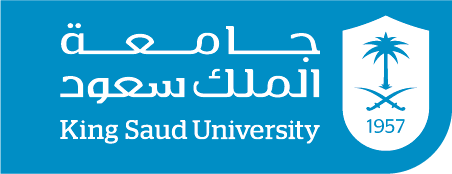 كلية الآداب                                                                                                              الفصل الدراسي: الاول                                                                                             السنة الدراسية:1437-1438معلومات المحاضر:معلومات المقرر:طرق التقييم:*التأكيد على ضرورة حصول الطالبات على 80% من درجات الأعمال الفصلية قبل تاريخ الاعتذار.الخطة الأسبوعية:*هذا المفردات قابلة لتعديل اثناء الفصل الدراسي بما يتناسب مع الصالح العام لطالبات.القـوانـيـن :(مثال: السرقة الأدبية, سياسة الحضور):في حالة ان اكتشفت التشابه بنسبة 30% من الجزئيه المطلوبه منك مع زميله أخرى سيتم حجب الدرجه لك ولها ولن يتم اعطائك فرصه أخرى – في حاله اكتشاف غش اثناء الامتحان الفصلي يستم سحب الورقه وحجب الدرجه عن الطالبه.اما في حالة احداث ازعاج اثناء المحاضره اما بالكلام او استخدام الجوال او العبث في الحقيبة او التحدث والضحك مع الزميلات اثناء المحاضره او الخروج والدخول طوال الوقت من القاعه او عدم المبالاة للمحاضرة او النوم اثناء سير المحاضرة او الغياب بدون عذر مقبول  او قراءه كتاب غير منهجك المقرر وفي حال تنبيه الطالبة لمرتين فإنها ستحسب غياب .يجب ان تقدم الطالبه في هذا البحث العلمي  يليق بمستوى طالبات الجامعة وهي تشمل شروط البحث العلمي من  ..هناك سيتم تقسيم الدراجات الخاصة بالبحث على النحو التالي :10درجات  تلخيص المادة العلمية في البحث وليس السرد كل ما كتب ضمن هذا الموضوع او النسخ واللصق فلابد من وضع بصمتك كباحثة درجتين تنسيق البحث والإخراج النهائي مع القرص المدمج للبحث يوضع في جيب اخر صفحه للبحث الخاص بكدرجتين  المراجع وحداثتها ومناسبتهادرجتين  العمل الجماعي والذي ستحدد لي القائدة للمجموعة (فلكل مجموعه قائده يختارها أعضائها وهي الموكلة بتقديم لي أوراق البحث الخاصة بالطالبة وهي التي تقوم بالتنسيق بين العمل لطالبات في البحث وتوزيع المهام بالتراضي بينهم وايضا تقدم أوراق الاختبارات القصيرة اثناء سير المحاضرة ويجب ان تختار هذا القائدة في حاله تغيبها نائبة وتقوم بحل الإشكاليات اثناء كتابه البحث واخراجه بالصورة المطلوبة فهي حلقة الوصل بين الأستاذ والطالبات في المجموعة الواحدة وستنال القائدة 3 درجات في حاله الوفاء بكل متطلبات القائدة اثناء تقديم البحث ) وفي حاله صعوبة تقييم العمل الجماعي لطالبات المجموعة سأقوم انا بهذا المهمة.4 درجات  الأجزاء التي سيتم تكليفك بها اثناء المحاضرة  او في المنزل من كتابه نماذج لمناهج البحث او نقد رسالة منشوره ::::::::::::::::::::::::::::::يجب ان تقدم الطالبه في هذا العرض جزئيه تتكون من 5 مواضيع فرعيه ضمن الموضوع الأساسي وأيضا ان لا تقل عدد الشرائح عن 10 شرائح لطالبه الواحده تتضمن امثله وأسئلة لطالبات وان تتضمن أيضا تنسيق للعرض. ان يكون العرض بمستوى طالبات الجامعة وهي تشمل المشاركة مع زميلاتك والاتزام بالحضور في الموعد المحددة لك وأيضا الاتفاق على الجزئية الخاصة بك بدون أي تبرير لرفض للتقديم او التخلف عن الحضور -يجب ان يكون عرضك ثري ومختصر ويجب ان تعودي الى 3 مراجع غير الكتاب الأساسي للماده لهذا العرض ضمن حدود الموضوع المحدد لك ..هناك سيتم تقسيم الدراجات الخاصه بالعرض الخمسه على النحو التالي :درجتين تلخيص المادة العلمية في الشرائح وليس السرد كل ماكتب ضمن هذا الموضوع درجه تنسيق العرض لجذب المشاهد +إضافة الأسئلة للطالبات للمشاركة درجه إضافة فديو او بطاقات او نشاط ضمن العرض داخل القاعة درجه حضور العرض وارسل نسخه الى الايميل لتقييم النهائي للعرض درجه ...للأبداع والتطوير ضمن هذا العرض وهي درجه]لن تمنح الا من تقدم العرض بشكل مغاير عن غيرها وبطريقه مبتكره وجديدة اضافيه على درجه العرض المحددة ولي حرية التقييم  ... ..  ولن تمنح لك الدرجات بعد العرض مباشر انما بعد تقديم العرض وارساله على الايميل كامل ومناقشة معك للنواقص::::::::::::::::::::::::::::::::::::::::شروط تقديم البحث العلمي المختار الالتزام بتسليم البحث في الموعد المحدد أن يكون نوع وحجم الخط المستخدم في كتابة البحث كما يلي نوع الخط للبحث كاملاً:   Simplified Arabic بحجم 14 .أن تحتوي صفحة الغلاف على عنوان البحث ، واسم المقرر ,واسم الطالبة واسم الأستاذة للمادة وتاريخ السنه المقدمة بها  .يراعى التنويع في المراجع كالمقالات والدراسات والبحوث والكتب والمواقع الإلكترونية الرسمية.ولا تقل عن 7 مراجع للموضوعأن تكون طريقة كتابة المراجع ، كما يلي: في المتن :( الاسم الأخير للمؤلف ، سنة النشر : رقم الصفحة ) مثال : ( رشوان ، 2012: 25 ) .في قائمة المراجع :الاسم الأخير للمؤلف, الاسم الأول (سنة النشر): عنوان الكتاب ,دار النشر, مكان النشر . مثال : رشوان ، حسين عبد الحميد ( 2012 ) : الأسرة والمجتمع دراسة في علم اجتماع الأسرة ، مؤسسة شباب الجامعة ، الإسكندرية . ويراعى في المراجع الترتيب بطريقة أبجدية. * وكما نعرف ان (العملية التعليمية) ماهي الا "عملية تراكمية " لذا فان كثير من المعلومات التي ستحصلين عليها من المقررترتبط ارتباطا وثيقا بما تم دراسته سابقا ،كما أنه سيفيدك فيما سيتم دراسته لاحقا ،ويمكنك تنظيم احتياجاتك المعرفية للوصول إلى النجاح من خلال إتباعك للخطوات التالية: بالتوكل على الله وإخلاص العمل وبذل الجهد اللازم وعدم التواكل على الاخرين في انجاز التكاليف المطلوبه منك اسبوعياً.فالتغيب لن يساعدك ولن المحاضرات هي حلقات متصله وفقدان احد بنودها يسبب لك الكثير من الجهد وضياع الوقت فعليك الالتزام بحضور المحاضرات سوف يساعدك على فهم المعلومة، فأنت مطالبة بلاشتراك في مناقشة في محتوى المحاضرة التي تقدم إليك والتي ستحاول أستاذة المادة تبسيطها من خلال الشرح وطرح الأمثلة وعليك أيضا اضافه امثله من واقعك .قراءة الموضوعات التي لها صلة بالمحاضرة أول بأول سوف يساعدك بلا شك في تثبيت المعلومات، وحرصك على كتابة الأسئلة التي تطرح داخل المحاضرة سوف يسهل عليك عملية الاستعداد للاختبارات. ونيل درجه المشاركه المطلوبه منك في كل محاضره.تقديمك كل ما تطلبه الأستاذة مثل ( أجزاء من البحوث -ومشاركات و-واجبات منزلية )سوف يكسبك مهارات تدريبية تفيدك في مشوارك التعليمي والعملي.سوف يتم تقسيم الطالبات إلى مجموعات ضمن شروط معينة وعلى كل طالبة الالتزام بتطبيق الشروط لتتمكن من الحصول على العلامات الكاملة للبحث وهي العمل الجماعي اولاُ والعمل الفردي ثانياً ويجب ان يتم الإخراج للبحث بشكل لائق بطالبه جامعيه .إذا واجهتك أي صعوبة أو عائق أثناء دراستك فلا تترددي بسؤالي.بالتوفيق للجميع المحاضرة / ريـم سـعيد الاحـمدياسم المحاضر10-11 يوم الاحد + 9-10 يوم الأربعاء وساعات الارشاد يوم الخميس من  11-12 الساعات المكتبية73رقم المكتبalareem@ksu.edu.saعنوان البريدي الإلكترونيhttp://fac.ksu.edu.sa/alareem/homeالموقع الالكترونيتصميم  البحوث  في الخدمة الاجتماعية  اسم المقررجمع 308 رقم المقررويتناول المقرر دراسة نظرية وتطبيقية لمهارات البحث العلمي والإعداد للبحوث الاجتماعية .حيث يركز على مهارة تصميم البحوث من خلال إتباع الإجراءات المنهجية العلمية بدءاً من اختيار مشكلة الدراسة إنتهاءاً بكتابة خطة البحث. توصيف المقرريتوقع من الطالبة بعد الانتهاء من دراسة هذا المقرر أن تكون قادرة على :تحديد مشكلة اجتماعية قابلة للبحث العلميالتمييز بين المشكلة والمسألة البحثيةتحديد أهداف الدراسةصياغة الفروض العلمية للمشكلة الاجتماعيةتحديد الإجراءات المنهجية لتطبيق الدراسةكتابة التقرير النهائي لخطة البحثالعمل ضمن فريق عمل مع الإلمام بأخلاقيات العمل الجماعي   ويعنى مجمل ما سبق أنه يتوقع من الطالبة أن تكون قادر على تصميم خطة بحث قابلة للدراسة مع إلمامها بالخطوات والأساليب العلمية لإعدادها.نواتج التعلم (المنصوص عليها في توصيف المقرر)من المهم الاستفادة بكل ما يتم طرحه أثناء المحاضرة من خلال التسجيل والمناقشة، كذلك ستتم الاستعانة بمجموعة المراجع التاليةتصميم البحوث في الخدمه الاجتماعيه ,ناجي احمد عبدالفتاح ,دار السحاب لنشر والتوزيع 2009ملياقة التصميم المنهجي للبحث الاجتماعي  أبو النصر محمد زكي مكتبه الانجلو المصريه2008مالكتب الرئيسية  تصميم البحوث العلمية في العلوم الاجتماعية والسلوكية.محمد عثمان نوري2000مدليل الباحث في البحث الاجتماعي، لعدنان مسلم وآمال عبد الرحيم، مكتبة العبيكان   منهج البحث في العلوم السلوكية. سالم القحطاني وآخرون. الرياض 2000م (مراجع من اختيار الطالبة)المراجع التكميلية (إن وجد) تاريخ التغذية الراجعة (تزويد الطالبات بالنتيجة)* تاريخ التقييم تقسيم الدرجاتالنوع16 درجه للبحث ومتطلباتهالبحث العلميبعد التقديم متفق عليها مع الطالبات 4درجات على تكاليف منزليه او في القاعه اثناء المحاضرهالواجبات مفتوح مفتوح درجتين  امتحان قصير اختبارات قصيرة  3درجات  للمشاركه المشاركه 28/3/1438هـ10/1/1438 -14/3/1438هـ5درجات عرض لاجزاء المحاضرهامتحان فصلي من 30 درجه اختبارات فصلية40 درجه 40 درجه 40 درجه اختبار نهائيمذكرة إضافية (مثال: شروط إعادة الاختبارات)مذكرة إضافية (مثال: شروط إعادة الاختبارات)مذكرة إضافية (مثال: شروط إعادة الاختبارات)مذكرة إضافية (مثال: شروط إعادة الاختبارات)العـنـوان الأسبوعمفاهيم أساسية في المقرر (تعريف البحث، الباحث، المعايير الدالة على جودة البحث،1(التصميم وأهميته، البحث وأنواعه طريقة التوثيق، أنواع الاقتباس)2كيفية اختيار موضوع البحث 3القراءات الأولية أو الاستطلاعية لبلورة موضوع البحث5الرجوع للدراسات السابقة 6كتابة خطة البحث ( عنوان البحث، المقدمة، صياغة المشكلة، الأهمية، الأهداف، التساؤلات أو الفروض)7كتابة الأطار النظري( الدراسات السابقة، النظريات المفسرة للدراسة وتوظيفها)8الإجراءات المنهجية (نوع الدراسة، المنهج، الأداة، العينة، المجالات البشرية والمكانية والزمانية ، المتغيرات الأساليب الاحصائية)9أهم أدوات جمع البيانات10إجراءات تصميم أداة جمع البيانات11طريقة تفريغ البيانات في الجداول والرسوم البيانية، وطريقة تحليل البيانات من ناحية إحصائية واجتماعية ( عرض مثال تطبيقي للطالبات من دراسات ميدانية سابقة)12طريقة كتابة مناقشة النتائج، وعرض النتائج، والتوصيات (عرض مثال تطبيقي للطالبات من دراسات ميدانية سابقة)13طريقة كتابة الملخص، والمراجع، والملاحق 14أسبوع المراجعة أسبوع المراجعة 